Publicado en Madrid el 08/11/2022 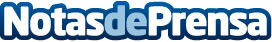 El escritor José Luis Castro rememora la República de Cuba de 1913 en 'Piedrecitas entre la hierba'Una historia repleta de amor, odio, amistad y valentía en la que la corrupción y la violencia se enfrentan con la justicia en la cotidianidad de un pequeño pueblo cubanoDatos de contacto:TregolamServicios editoriales918 67 59 60Nota de prensa publicada en: https://www.notasdeprensa.es/el-escritor-jose-luis-castro-rememora-la Categorias: Internacional Historia Literatura Entretenimiento http://www.notasdeprensa.es